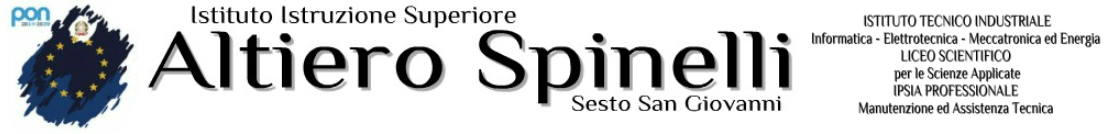 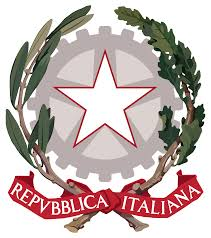 via G. Leopardi, 132 – 20099 Sesto San GiovanniSez. agg. I.P.S.I.A. “Carlo Molaschi” - Via Mazzini, 30 Cusano Milaninosito web: www.iisaltierospinelli.it  mail: miis008006@iisaltierospinelli.it -    (PEC) miis008006@pec.istruzione.it Allegato 1 - Domanda di Partecipazione MANIFESTAZIONE DI INTERESSE PER L’AFFIDAMENTO DEL SERVIZIO ASSICURATIVO 2020-23(Dichiarazione resa ai sensi del D.P.R. del 28 Dicembre 2000 n. 445)Al Dirigente Scolastico Oggetto:	AVVISO INTERNO PER L’AFFIDAMENTO DEL SERVIZIO SPORTELLO PSICOLOGICOAvviso Prot. n. 0003438/U del 13/11/2020IL/LA SOTTOSCRITTO/ACHIEDEdi essere ammesso/a a partecipare alla procedura di selezione comparativa ai sensi dell’art. 7 d.lgs 165/2011  indetta da codesto Istituto Scolastico.Ai sensi degli artt. 46 e 76 del DPR n. 445/2000, consapevole delle responsabilità civili, penali e della decadenza da eventuali benefici acquisiti nel caso di dichiarazioni mendaci, sotto la propria responsabilitàDICHIARAtre anni di anzianità di iscrizione all’albo degli psicologi o un anno di lavoro in ambito scolastico, documentato e retribuito, oppure formazione specifica acquisita presso istituzioni formative pubbliche o private accreditate, di durata non inferiore ad un anno o 500 ore; impossibilità, per tutta la durata dell’incarico, da parte degli psicologi selezionati, di stabilire rapporti professionali di natura diversa rispetto a quelli oggetto del Protocollo con il personale scolastico e con gli studenti, e loro familiari, delle istituzioni scolastiche nelle quali prestano il supporto psicologico; Essere in possesso della cittadinanza italiana o di uno degli stati della Comunità Europea; Godere dei diritti civili e politici; Non avere riportato condanne penali e non essere destinatario di provvedimenti che riguardano l’applicazione di misure di prevenzione, di decisioni civili e di provvedimenti amministrativi iscritti nel casellario giudiziale; Essere a conoscenza di non essere sottoposto a procedimenti penali di accettare quale foro competente in caso di qualsiasi controversia in merito all’esecuzione dell’appalto quello del luogo di Monza.InoltreCopia fotostatica di un documento d’identità in corso di validità del Legale Rappresentante o Titolare sottoscrittore della presente dell’istanza ai sensi dell’art. 38 D.P.R. 28/12/2000 n. 445 e curriculum vitaeData, _________________________        Firma								     _____________________(Titolare/Legale Rappresentante)Cognome e NomeTitolare/legale RappresentanteData e luogo di nascitaCodice FiscaleResidenzaCittàCAPTelefonoe-mail (possibilmente PEC)Ditta (Nome per esteso)Sede - DittaPartita IVA - DittaCodice Fiscale - Ditta